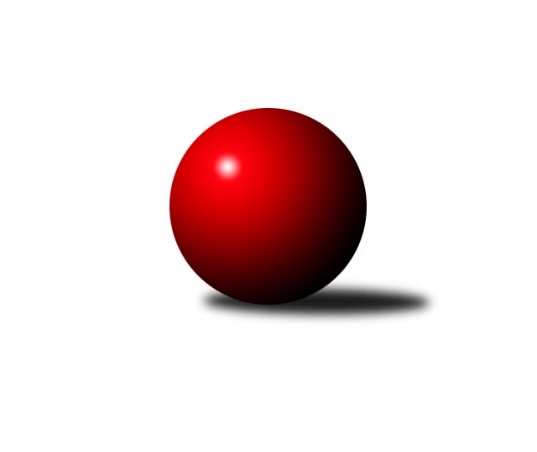 Č.1Ročník 2020/2021	5.9.2020Nejlepšího výkonu v tomto kole: 3546 dosáhlo družstvo: TJ Spartak Přerov2. KLM B 2020/2021Výsledky 1. kolaSouhrnný přehled výsledků:SK Kuželky Dubňany 	- KC Zlín	1:7	3154:3432	7.0:17.0	5.9.TJ Sokol Vracov	- KK Moravská Slávia Brno	3:5	3366:3382	11.0:13.0	5.9.KK Blansko 	- HKK Olomouc	5:3	3266:3217	16.0:8.0	5.9.TJ Horní Benešov A	- VKK Vsetín 	7:1	3397:3189	16.5:7.5	5.9.TJ Spartak Přerov	- TJ Start Rychnov n. Kn.	6.5:1.5	3546:3263	18.0:6.0	5.9.TJ Slovan Kamenice nad Lipou	- TJ Sokol Husovice B	6:2	3392:3349	12.5:11.5	5.9.Tabulka družstev:	1.	KC Zlín	1	1	0	0	7.0 : 1.0 	17.0 : 7.0 	 3432	2	2.	TJ Horní Benešov A	1	1	0	0	7.0 : 1.0 	16.5 : 7.5 	 3397	2	3.	TJ Spartak Přerov	1	1	0	0	6.5 : 1.5 	18.0 : 6.0 	 3546	2	4.	TJ Slovan Kamenice nad Lipou	1	1	0	0	6.0 : 2.0 	12.5 : 11.5 	 3392	2	5.	KK Blansko	1	1	0	0	5.0 : 3.0 	16.0 : 8.0 	 3266	2	6.	KK Moravská Slávia Brno	1	1	0	0	5.0 : 3.0 	13.0 : 11.0 	 3382	2	7.	TJ Sokol Vracov	1	0	0	1	3.0 : 5.0 	11.0 : 13.0 	 3366	0	8.	HKK Olomouc	1	0	0	1	3.0 : 5.0 	8.0 : 16.0 	 3217	0	9.	TJ Sokol Husovice B	1	0	0	1	2.0 : 6.0 	11.5 : 12.5 	 3349	0	10.	TJ Start Rychnov n. Kn.	1	0	0	1	1.5 : 6.5 	6.0 : 18.0 	 3263	0	11.	VKK Vsetín	1	0	0	1	1.0 : 7.0 	7.5 : 16.5 	 3189	0	12.	SK Kuželky Dubňany	1	0	0	1	1.0 : 7.0 	7.0 : 17.0 	 3154	0Podrobné výsledky kola:	 SK Kuželky Dubňany 	3154	1:7	3432	KC Zlín	Michal Huťa	123 	 146 	 141 	129	539 	 1:3 	 590 	 161	149 	 135	145	Jindřich Kolařík	Ladislav Teplík	130 	 126 	 152 	121	529 	 1:3 	 554 	 149	136 	 117	152	Bronislav Fojtík	Josef Černý	151 	 137 	 154 	135	577 	 3:1 	 536 	 131	151 	 138	116	Radim Abrahám	Zdeněk Kratochvíla	117 	 145 	 120 	136	518 	 1:3 	 563 	 141	125 	 147	150	Lubomír Matějíček	Antonín Kratochvíla	125 	 118 	 131 	123	497 	 0:4 	 583 	 142	157 	 140	144	Radek Janás	Roman Janás	134 	 120 	 119 	121	494 	 1:3 	 606 	 178	156 	 117	155	Miroslav Málekrozhodčí: Oto HuťaNejlepší výkon utkání: 606 - Miroslav Málek	 TJ Sokol Vracov	3366	3:5	3382	KK Moravská Slávia Brno	Pavel Polanský ml.	154 	 131 	 144 	126	555 	 3:1 	 539 	 152	136 	 129	122	Stanislav Novák	Tomáš Gaspar	174 	 131 	 125 	141	571 	 2:2 	 536 	 120	151 	 143	122	Radek Šenkýř	Petr Polanský	140 	 119 	 132 	149	540 	 1:3 	 583 	 126	121 	 171	165	Pavel Antoš	Tomáš Koplík ml.	159 	 135 	 124 	145	563 	 1:3 	 586 	 117	153 	 164	152	Pavel Košťál	Aleš Gaspar	131 	 143 	 168 	159	601 	 3:1 	 588 	 163	131 	 145	149	Milan Klika	Jan Tužil	134 	 139 	 131 	132	536 	 1:3 	 550 	 147	141 	 123	139	Ivo Hostinskýrozhodčí: Daněček Jiří, Nejedlík VítězslavNejlepší výkon utkání: 601 - Aleš Gaspar	 KK Blansko 	3266	5:3	3217	HKK Olomouc	Jakub Flek	126 	 149 	 147 	136	558 	 4:0 	 506 	 115	129 	 129	133	Marian Hošek	Petr Sehnal	140 	 130 	 113 	149	532 	 2:2 	 541 	 133	136 	 144	128	Břetislav Sobota	Roman Flek	132 	 125 	 123 	140	520 	 2:2 	 554 	 126	147 	 147	134	Jaromír Hendrych	Petr Havíř	123 	 142 	 139 	146	550 	 3:1 	 502 	 140	130 	 112	120	Jiří Baslar	Roman Porubský	126 	 128 	 138 	140	532 	 1:3 	 572 	 131	143 	 164	134	Kamil Bartoš	Otakar Lukáč	142 	 146 	 146 	140	574 	 4:0 	 542 	 129	140 	 135	138	Radek Havranrozhodčí: Jindřiška Klimešová, Jan ŠmerdaNejlepší výkon utkání: 574 - Otakar Lukáč	 TJ Horní Benešov A	3397	7:1	3189	VKK Vsetín 	Miroslav Petřek ml.	157 	 154 	 138 	160	609 	 4:0 	 552 	 138	135 	 135	144	Tomáš Hambálek	Kamil Kubeša	141 	 148 	 153 	135	577 	 3:1 	 510 	 115	121 	 133	141	Daniel Bělíček	Vlastimil Skopalík	137 	 139 	 165 	126	567 	 3:1 	 546 	 124	124 	 150	148	Jaroslav Fojtů	Zdeněk Černý	146 	 119 	 136 	141	542 	 1:3 	 539 	 148	136 	 113	142	Milan Bělíček	Jiří Hendrych	144 	 142 	 143 	155	584 	 3:1 	 533 	 133	154 	 117	129	Libor Vančura	David Kaluža	129 	 123 	 140 	126	518 	 2.5:1.5 	 509 	 129	137 	 129	114	Zoltán Bagárirozhodčí: Miroslav PetřekNejlepší výkon utkání: 609 - Miroslav Petřek ml.	 TJ Spartak Přerov	3546	6.5:1.5	3263	TJ Start Rychnov n. Kn.	Petr Pavelka	123 	 141 	 136 	128	528 	 2:2 	 528 	 120	115 	 158	135	Jaroslav Šmejda	Jakub Pleban	126 	 127 	 150 	136	539 	 2:2 	 547 	 141	151 	 130	125	Roman Kindl	Jakub Fabík	167 	 148 	 143 	133	591 	 3:1 	 512 	 120	135 	 115	142	Vojtěch Šípek	Vlastimil Bělíček	164 	 149 	 173 	162	648 	 4:0 	 564 	 136	145 	 148	135	Jakub Seniura	Jiří Divila	159 	 158 	 141 	147	605 	 3:1 	 556 	 129	139 	 151	137	Jiří Brouček	Michal Pytlík	157 	 160 	 161 	157	635 	 4:0 	 556 	 142	140 	 129	145	Martin Čihákrozhodčí: Roman Goldemund, Vladimír SedláčekNejlepší výkon utkání: 648 - Vlastimil Bělíček	 TJ Slovan Kamenice nad Lipou	3392	6:2	3349	TJ Sokol Husovice B	Jiří Ouhel	163 	 141 	 133 	132	569 	 2:2 	 573 	 137	133 	 153	150	Tomáš Válka	Pavel Ježek	167 	 140 	 154 	126	587 	 3:1 	 551 	 153	132 	 134	132	Jakub Hnát	Jakub Ouhel	145 	 125 	 149 	146	565 	 3:1 	 544 	 125	138 	 139	142	Radim Máca	David Dúška	126 	 137 	 145 	134	542 	 2:2 	 534 	 134	128 	 148	124	Radim Meluzín	Petr Šindelář	137 	 130 	 146 	131	544 	 0:4 	 593 	 149	133 	 161	150	David Plšek	Karel Dúška	128 	 150 	 152 	155	585 	 2.5:1.5 	 554 	 139	150 	 122	143	Jiří Radilrozhodčí: Pavel ŠindelářNejlepší výkon utkání: 593 - David PlšekPořadí jednotlivců:	jméno hráče	družstvo	celkem	plné	dorážka	chyby	poměr kuž.	Maximum	1.	Vlastimil Bělíček 	TJ Spartak Přerov	648.00	417.0	231.0	1.0	1/1	(648)	2.	Michal Pytlík 	TJ Spartak Přerov	635.00	403.0	232.0	1.0	1/1	(635)	3.	Miroslav Petřek  ml.	TJ Horní Benešov A	609.00	407.0	202.0	4.0	1/1	(609)	4.	Miroslav Málek 	KC Zlín	606.00	398.0	208.0	2.0	1/1	(606)	5.	Jiří Divila 	TJ Spartak Přerov	605.00	363.0	242.0	2.0	1/1	(605)	6.	Aleš Gaspar 	TJ Sokol Vracov	601.00	390.0	211.0	4.0	1/1	(601)	7.	David Plšek 	TJ Sokol Husovice B	593.00	381.0	212.0	2.0	1/1	(593)	8.	Jakub Fabík 	TJ Spartak Přerov	591.00	398.0	193.0	2.0	1/1	(591)	9.	Jindřich Kolařík 	KC Zlín	590.00	361.0	229.0	4.0	1/1	(590)	10.	Milan Klika 	KK Moravská Slávia Brno	588.00	400.0	188.0	4.0	1/1	(588)	11.	Pavel Ježek 	TJ Slovan Kamenice nad Lipou	587.00	394.0	193.0	10.0	1/1	(587)	12.	Pavel Košťál 	KK Moravská Slávia Brno	586.00	396.0	190.0	3.0	1/1	(586)	13.	Karel Dúška 	TJ Slovan Kamenice nad Lipou	585.00	391.0	194.0	2.0	1/1	(585)	14.	Jiří Hendrych 	TJ Horní Benešov A	584.00	378.0	206.0	5.0	1/1	(584)	15.	Radek Janás 	KC Zlín	583.00	364.0	219.0	1.0	1/1	(583)	16.	Pavel Antoš 	KK Moravská Slávia Brno	583.00	388.0	195.0	10.0	1/1	(583)	17.	Kamil Kubeša 	TJ Horní Benešov A	577.00	368.0	209.0	5.0	1/1	(577)	18.	Josef Černý 	SK Kuželky Dubňany 	577.00	376.0	201.0	0.0	1/1	(577)	19.	Otakar Lukáč 	KK Blansko 	574.00	379.0	195.0	5.0	1/1	(574)	20.	Tomáš Válka 	TJ Sokol Husovice B	573.00	375.0	198.0	1.0	1/1	(573)	21.	Kamil Bartoš 	HKK Olomouc	572.00	373.0	199.0	2.0	1/1	(572)	22.	Tomáš Gaspar 	TJ Sokol Vracov	571.00	381.0	190.0	1.0	1/1	(571)	23.	Jiří Ouhel 	TJ Slovan Kamenice nad Lipou	569.00	376.0	193.0	7.0	1/1	(569)	24.	Vlastimil Skopalík 	TJ Horní Benešov A	567.00	377.0	190.0	8.0	1/1	(567)	25.	Jakub Ouhel 	TJ Slovan Kamenice nad Lipou	565.00	388.0	177.0	5.0	1/1	(565)	26.	Jakub Seniura 	TJ Start Rychnov n. Kn.	564.00	384.0	180.0	6.0	1/1	(564)	27.	Lubomír Matějíček 	KC Zlín	563.00	366.0	197.0	6.0	1/1	(563)	28.	Tomáš Koplík  ml.	TJ Sokol Vracov	563.00	394.0	169.0	10.0	1/1	(563)	29.	Jakub Flek 	KK Blansko 	558.00	393.0	165.0	5.0	1/1	(558)	30.	Martin Čihák 	TJ Start Rychnov n. Kn.	556.00	347.0	209.0	2.0	1/1	(556)	31.	Jiří Brouček 	TJ Start Rychnov n. Kn.	556.00	354.0	202.0	2.0	1/1	(556)	32.	Pavel Polanský  ml.	TJ Sokol Vracov	555.00	386.0	169.0	8.0	1/1	(555)	33.	Jiří Radil 	TJ Sokol Husovice B	554.00	374.0	180.0	4.0	1/1	(554)	34.	Jaromír Hendrych 	HKK Olomouc	554.00	374.0	180.0	5.0	1/1	(554)	35.	Bronislav Fojtík 	KC Zlín	554.00	387.0	167.0	7.0	1/1	(554)	36.	Tomáš Hambálek 	VKK Vsetín 	552.00	382.0	170.0	8.0	1/1	(552)	37.	Jakub Hnát 	TJ Sokol Husovice B	551.00	358.0	193.0	2.0	1/1	(551)	38.	Ivo Hostinský 	KK Moravská Slávia Brno	550.00	361.0	189.0	2.0	1/1	(550)	39.	Petr Havíř 	KK Blansko 	550.00	364.0	186.0	5.0	1/1	(550)	40.	Roman Kindl 	TJ Start Rychnov n. Kn.	547.00	362.0	185.0	3.0	1/1	(547)	41.	Jaroslav Fojtů 	VKK Vsetín 	546.00	377.0	169.0	7.0	1/1	(546)	42.	Radim Máca 	TJ Sokol Husovice B	544.00	359.0	185.0	7.0	1/1	(544)	43.	Petr Šindelář 	TJ Slovan Kamenice nad Lipou	544.00	376.0	168.0	5.0	1/1	(544)	44.	Radek Havran 	HKK Olomouc	542.00	357.0	185.0	3.0	1/1	(542)	45.	Zdeněk Černý 	TJ Horní Benešov A	542.00	363.0	179.0	6.0	1/1	(542)	46.	David Dúška 	TJ Slovan Kamenice nad Lipou	542.00	374.0	168.0	3.0	1/1	(542)	47.	Břetislav Sobota 	HKK Olomouc	541.00	355.0	186.0	4.0	1/1	(541)	48.	Petr Polanský 	TJ Sokol Vracov	540.00	370.0	170.0	4.0	1/1	(540)	49.	Milan Bělíček 	VKK Vsetín 	539.00	364.0	175.0	10.0	1/1	(539)	50.	Jakub Pleban 	TJ Spartak Přerov	539.00	368.0	171.0	4.0	1/1	(539)	51.	Stanislav Novák 	KK Moravská Slávia Brno	539.00	374.0	165.0	8.0	1/1	(539)	52.	Michal Huťa 	SK Kuželky Dubňany 	539.00	375.0	164.0	5.0	1/1	(539)	53.	Jan Tužil 	TJ Sokol Vracov	536.00	352.0	184.0	2.0	1/1	(536)	54.	Radim Abrahám 	KC Zlín	536.00	359.0	177.0	3.0	1/1	(536)	55.	Radek Šenkýř 	KK Moravská Slávia Brno	536.00	383.0	153.0	4.0	1/1	(536)	56.	Radim Meluzín 	TJ Sokol Husovice B	534.00	365.0	169.0	11.0	1/1	(534)	57.	Libor Vančura 	VKK Vsetín 	533.00	360.0	173.0	4.0	1/1	(533)	58.	Roman Porubský 	KK Blansko 	532.00	359.0	173.0	4.0	1/1	(532)	59.	Petr Sehnal 	KK Blansko 	532.00	368.0	164.0	3.0	1/1	(532)	60.	Ladislav Teplík 	SK Kuželky Dubňany 	529.00	358.0	171.0	4.0	1/1	(529)	61.	Jaroslav Šmejda 	TJ Start Rychnov n. Kn.	528.00	353.0	175.0	3.0	1/1	(528)	62.	Petr Pavelka 	TJ Spartak Přerov	528.00	372.0	156.0	12.0	1/1	(528)	63.	Roman Flek 	KK Blansko 	520.00	350.0	170.0	2.0	1/1	(520)	64.	David Kaluža 	TJ Horní Benešov A	518.00	359.0	159.0	5.0	1/1	(518)	65.	Zdeněk Kratochvíla 	SK Kuželky Dubňany 	518.00	369.0	149.0	9.0	1/1	(518)	66.	Vojtěch Šípek 	TJ Start Rychnov n. Kn.	512.00	382.0	130.0	9.0	1/1	(512)	67.	Daniel Bělíček 	VKK Vsetín 	510.00	387.0	123.0	13.0	1/1	(510)	68.	Zoltán Bagári 	VKK Vsetín 	509.00	359.0	150.0	10.0	1/1	(509)	69.	Marian Hošek 	HKK Olomouc	506.00	356.0	150.0	6.0	1/1	(506)	70.	Jiří Baslar 	HKK Olomouc	502.00	347.0	155.0	9.0	1/1	(502)	71.	Antonín Kratochvíla 	SK Kuželky Dubňany 	497.00	356.0	141.0	11.0	1/1	(497)	72.	Roman Janás 	SK Kuželky Dubňany 	494.00	338.0	156.0	6.0	1/1	(494)Sportovně technické informace:Starty náhradníků:registrační číslo	jméno a příjmení 	datum startu 	družstvo	číslo startu7484	Milan Klika	05.09.2020	KK Moravská Slávia Brno	1x12366	Jiří Brouček	05.09.2020	TJ Start Rychnov n. Kn.	1x18634	Kamil Bartoš	05.09.2020	HKK Olomouc	1x19290	Jaromír Hendrych	05.09.2020	HKK Olomouc	1x7164	Pavel Antoš	05.09.2020	KK Moravská Slávia Brno	1x20071	Stanislav Novák	05.09.2020	KK Moravská Slávia Brno	1x9088	Marian Hošek	05.09.2020	HKK Olomouc	1x18569	Břetislav Sobota	05.09.2020	HKK Olomouc	1x22354	Jaroslav Fojtů	05.09.2020	VKK Vsetín 	1x6986	Jiří Baslar	05.09.2020	HKK Olomouc	1x22505	David Kaluža	05.09.2020	TJ Horní Benešov A	1x7170	Josef Černý	05.09.2020	SK Kuželky Dubňany 	1x
Hráči dopsaní na soupisku:registrační číslo	jméno a příjmení 	datum startu 	družstvo	15455	Bronislav Fojtík	05.09.2020	KC Zlín	Program dalšího kola:2. kolo12.9.2020	so	10:00	TJ Start Rychnov n. Kn. - HKK Olomouc	12.9.2020	so	10:00	TJ Sokol Vracov - SK Kuželky Dubňany 	12.9.2020	so	10:30	TJ Sokol Husovice B - TJ Horní Benešov A	12.9.2020	so	13:30	VKK Vsetín  - KK Blansko 	12.9.2020	so	14:00	TJ Slovan Kamenice nad Lipou - KC Zlín	12.9.2020	so	14:30	TJ Spartak Přerov - KK Moravská Slávia Brno	Nejlepší šestka kola - absolutněNejlepší šestka kola - absolutněNejlepší šestka kola - absolutněNejlepší šestka kola - absolutněNejlepší šestka kola - dle průměru kuželenNejlepší šestka kola - dle průměru kuželenNejlepší šestka kola - dle průměru kuželenNejlepší šestka kola - dle průměru kuželenNejlepší šestka kola - dle průměru kuželenPočetJménoNázev týmuVýkonPočetJménoNázev týmuPrůměr (%)Výkon1xVlastimil BělíčekPřerov6481xVlastimil BělíčekPřerov112.736481xMichal PytlíkPřerov6351xMichal PytlíkPřerov110.476351xMiroslav Petřek ml.Horní Benešov A6091xMiroslav MálekZlín109.626061xMiroslav MálekZlín6061xMiroslav Petřek ml.Horní Benešov A109.146091xJiří DivilaPřerov6051xAleš GasparVracov108.646011xAleš GasparVracov6011xJindřich KolaříkZlín106.72590